اظهار نامه تجدید علایم تجارتیامضاء کننده این اظهار نامه (			) ولد (			) تبعه افغانستان، دارنده جواز شماره (			) انجمن مستقل وکلای مدافع افغانستان و تذکره شماره (			)، وکالتاً از طرف شرکت (					) كه واقع شهر (		) کشور (		) و آدرس ذیل ميباشد:(						)تقاضا دارد تا علامت (			) را که نمونه آن در این اظهار نامه نصب شده و قبلاً بموجب اظهارنامه شماره   (		) و تصدیق نامه شماره ( 	 )  در طبقه شماره (		  ) برای اجناس و تولیدات شامل این طبقه ثبت گردیده است، تجدید نماید.ازینکه میعاد حمایت علامت مذکور بتاریخ (		) ختم میگردد، خواهشمندیم تا علامت مذکور را تجدید نمائید.وکالتنامه در ضمیمه تقدیم و محصول ثبت طبق مقررات تحویل میگردد.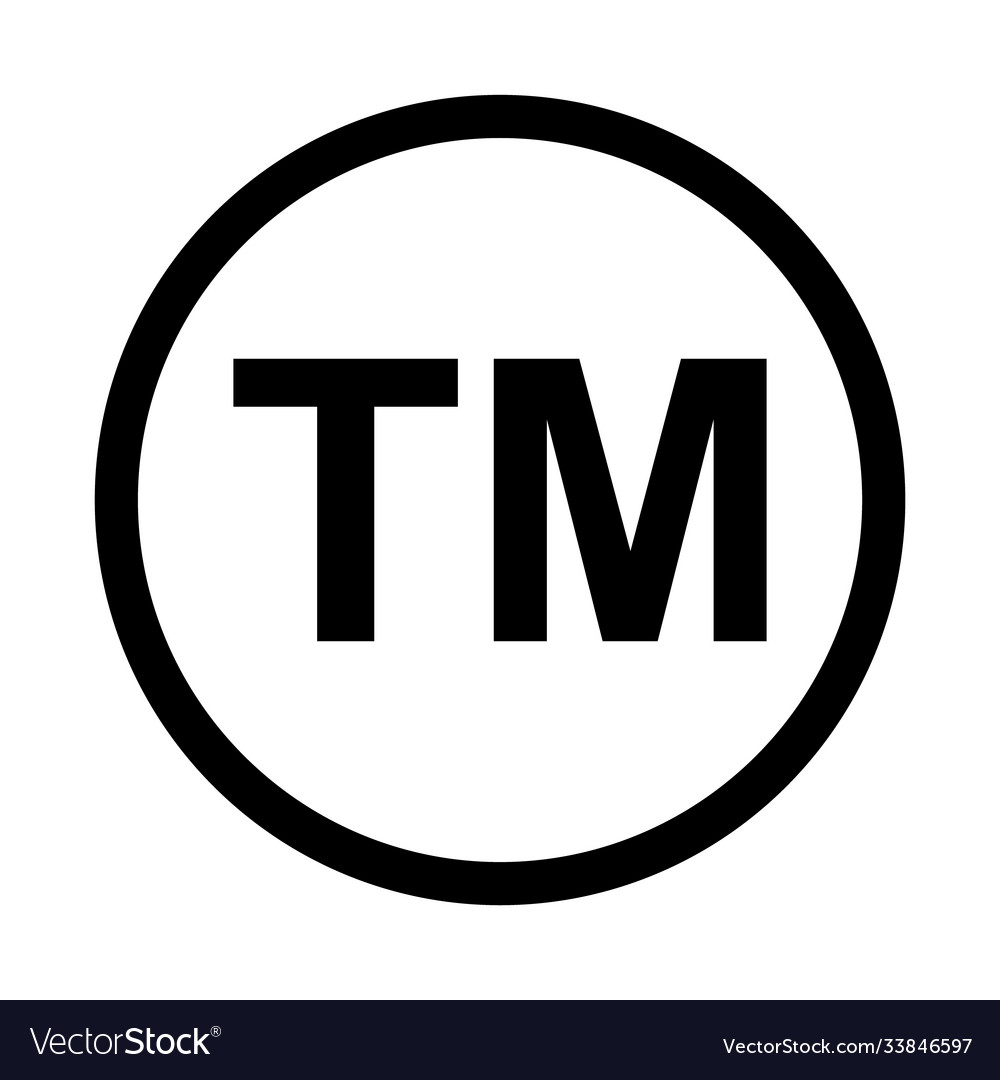 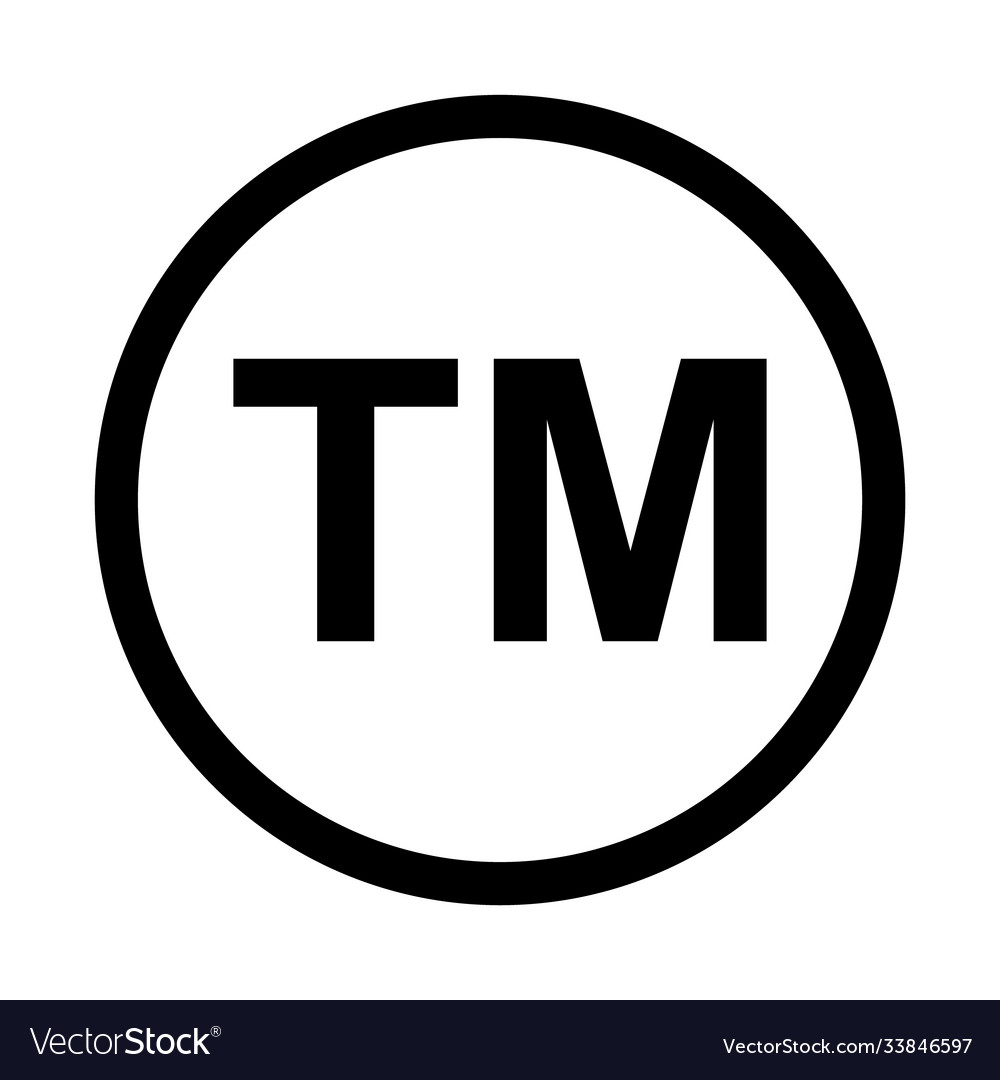 با احترام